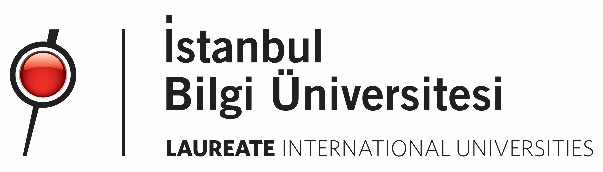 BİLGİ BİLİMSEL ARAŞTIRMA PROJELERİ (BAP)SONUÇ RAPORUPROJE NO				:PROJE ADI (Tr/Eng)        :RAPOR DÖNEMİ		: …/../….  -  .../../….PROJE YÜRÜTÜCÜSÜ	:BAP SONUÇ RAPORUNDA OLMASI GEREKEN BİLGİLERProjenin Türkçe ve İngilizce Özetleri Amaç ve Kapsam (Varsa değişiklikler belirtilmelidir)Yöntem (Varsa değişiklikler belirtilmelidir)Bulgular, Değerlendirme ve Sonuç Geleceğe İlişkin Öngörülen Katkılar Kaynakçaİdari ve Mali Bilgiler:İdari Gelişmeler (Yardımcı araştırıcı ve personel değişikliği, ek süre, yürütücünün kurum değişikliği ve varsa diğer destekleyen kuruluşlarla sürdürülen işbirliği,vb.)Mali Bilanço ve Açıklamaları (Proje teklifi ile karşılaştırılarak verilmeli, fark olduğu taktirde belirtilmelidir)